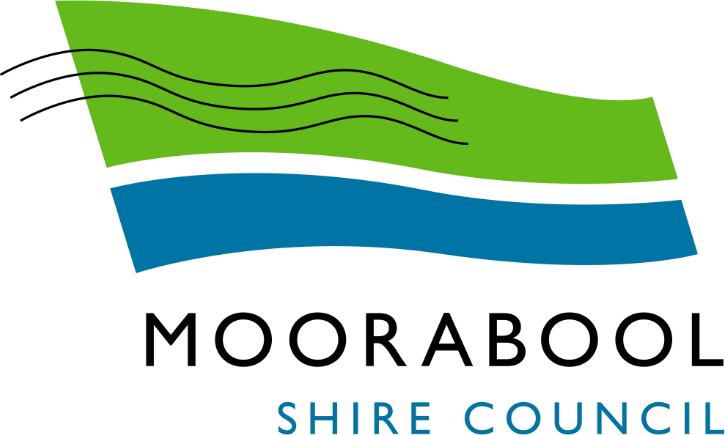 ATTACHMENTSDevelopment Assessment Committee MeetingUnder Separate Cover Wednesday, 18 May 2022Table of Contents7.1	PA2021241 Two Lot Subdivision at 151 Camerons Road, DarleyAttachment 1	Proposed plan of subdivision	3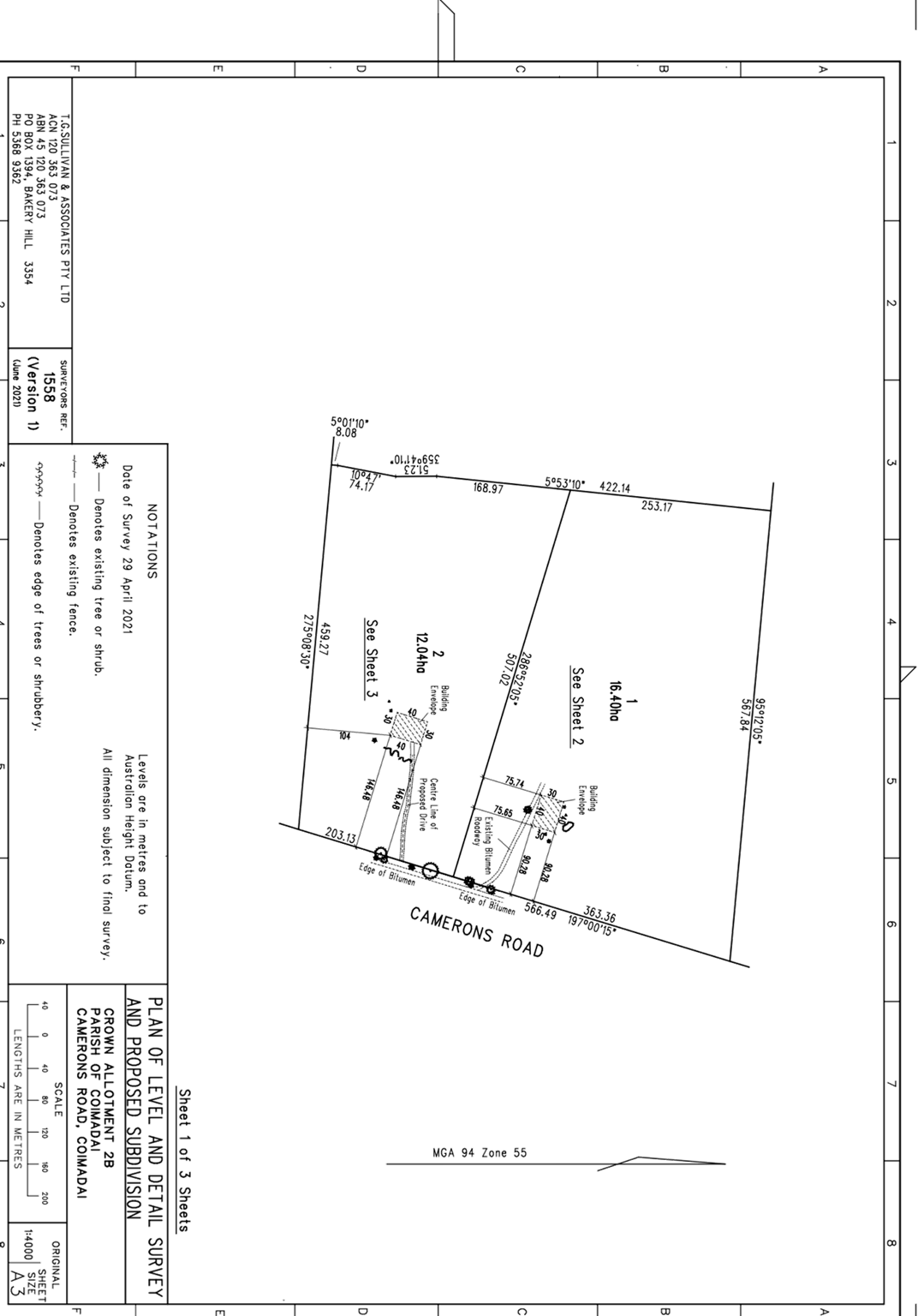 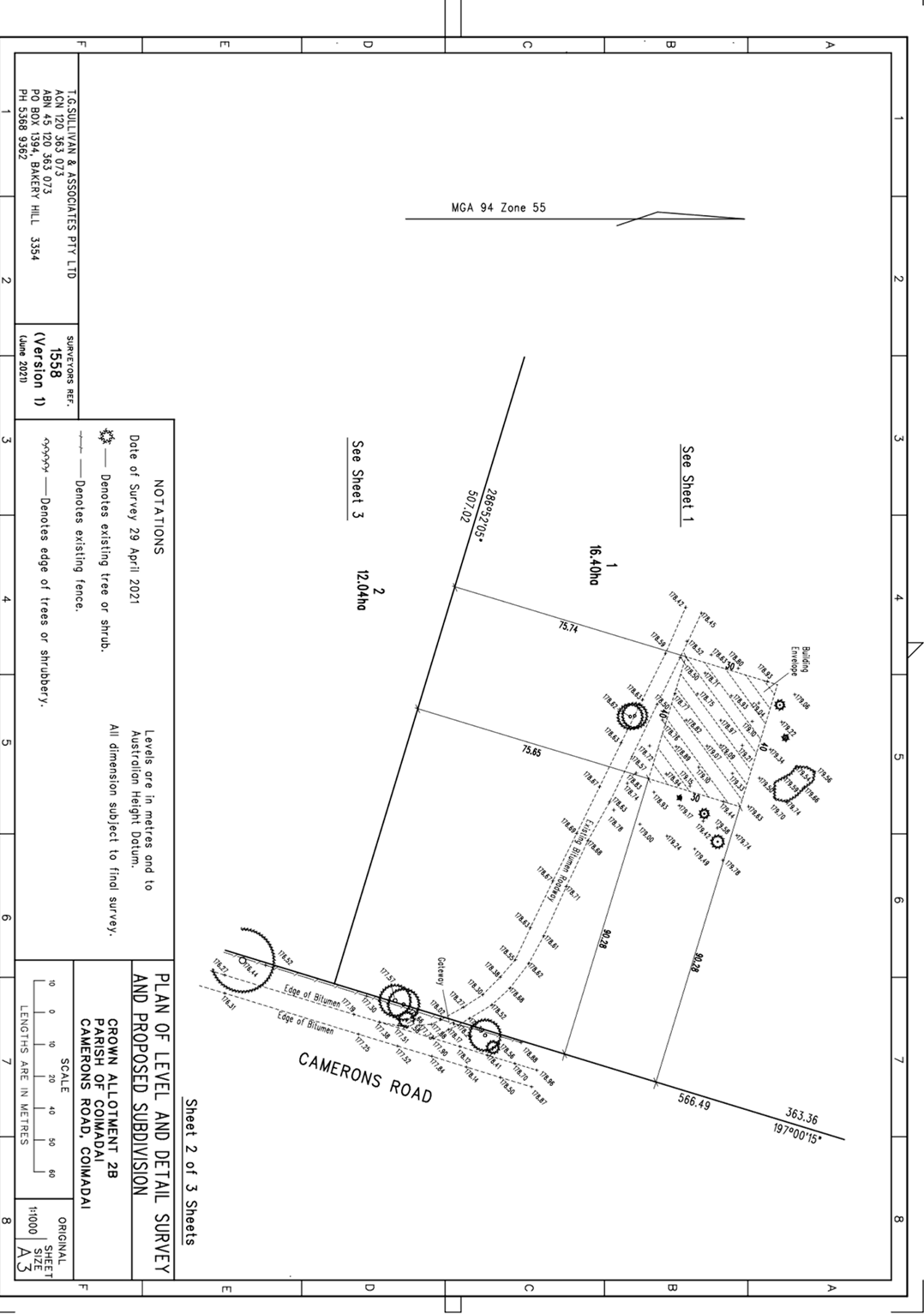 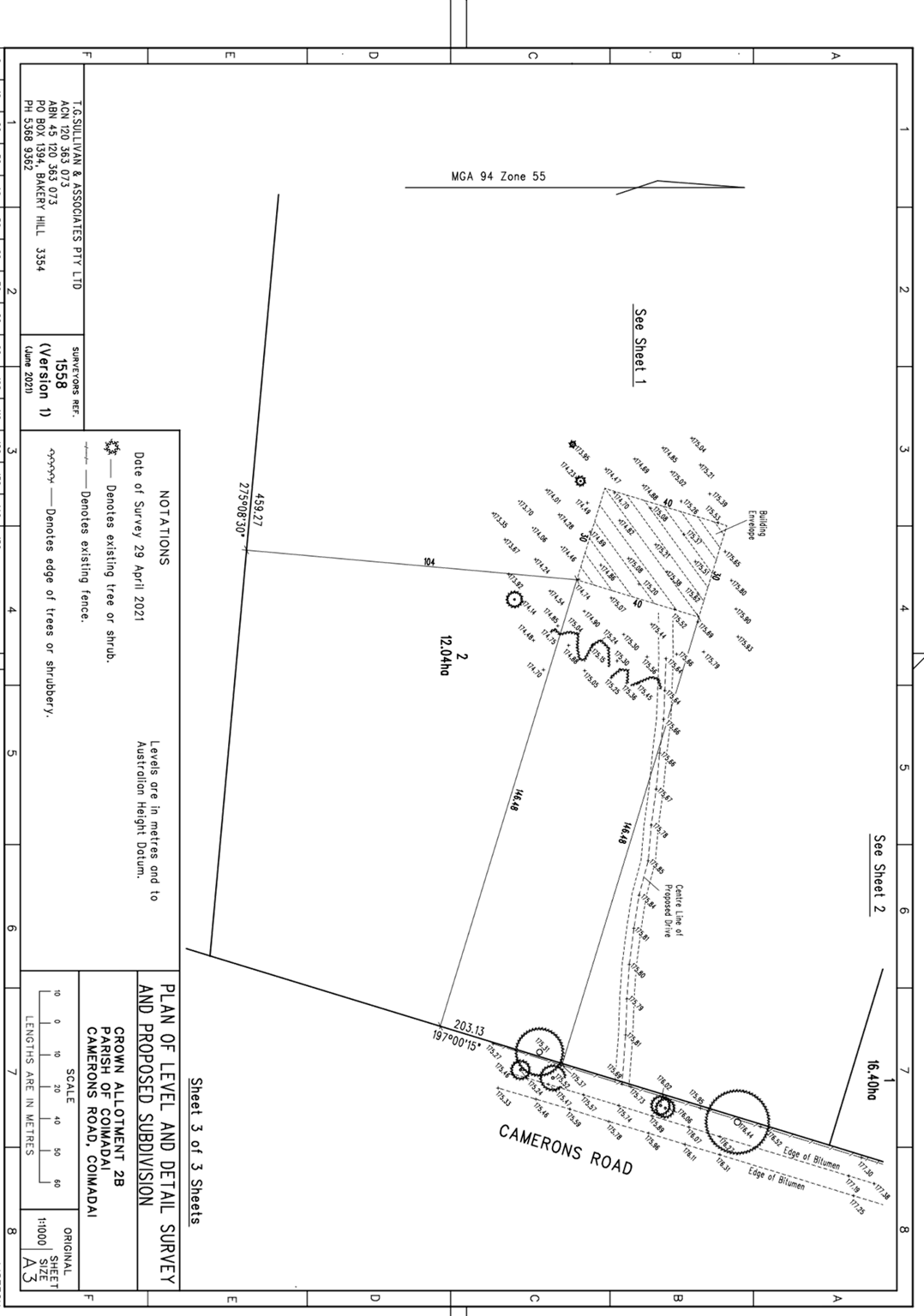 